Język angielski - 02.06.2020 (wt)WSZYSTKIEGO DOBREGO MOI DRODZY!!! Z okazji Waszego wczorajszego święta - Dnia Dziecka - dzisiaj przed Wami zabawa w postaci quizu. Zapraszam do zabawy!https://wordwall.net/resource/2646838/angielski/childrens-dayTopic: Rozpoznajemy i nazywamy miejsca wakacyjne; mówimy rymowankę; opisujemy, gdzie się znajdują różne osoby przebywające na wakacjach i jakie czynności wykonują w tych miejscach. Dzień Dziecka.Ćwiczenie 1:Przepisz proszę temat lekcji do zeszytu. Dzisiaj zapoznasz się z wakacyjnymi miejscami. W poniższym ćwiczeniu wysłuchaj, znajdź i wskaż właściwe miejsce. Powtórz słowa. Jest to strona 67 w książce ucznia.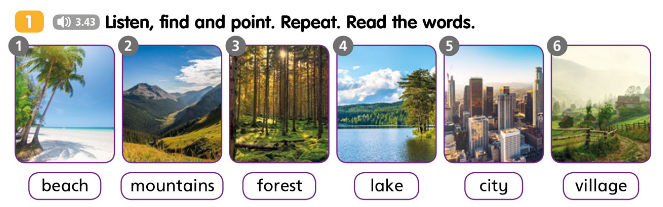 Ćwiczenie 2:Wysłuchaj proszę nagrania i wskaż paluszkiem miejsca, w których znajdują się nasi bohaterowie przedstawieni na obrazkach 1-3. Spróbuj włączyć się do powtarzania rymowanki.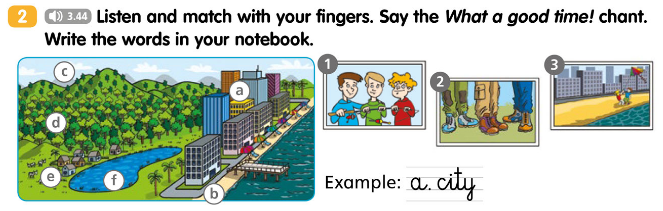 Ćwiczenie 3:Posłuchaj i przeczytaj. Następnie dopasuj opis do odpowiedniego obrazka.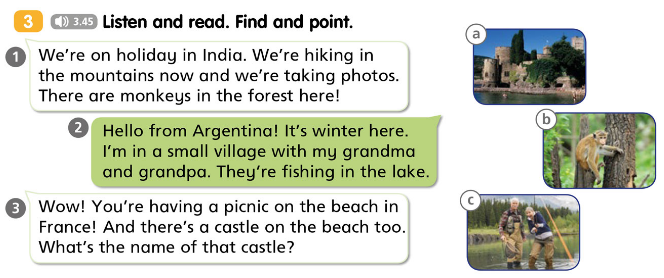 Ćwiczenie 4:Przeczytaj i dopasuj wyrażenia do siebie. Następnie zgadnij, którego z państw dotyczy zdanie. (W razie wątpliwości, zerknij do ćwiczenia 3.)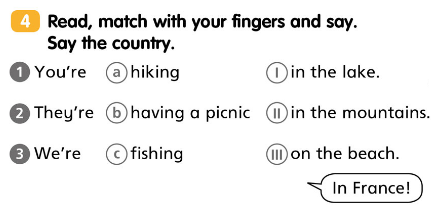 Karta pracy: Jest to strona 64 w ćwiczeniach ucznia. (Nagranie do ćwiczenia 1 znajduje się powyżej w ćwiczeniu 2)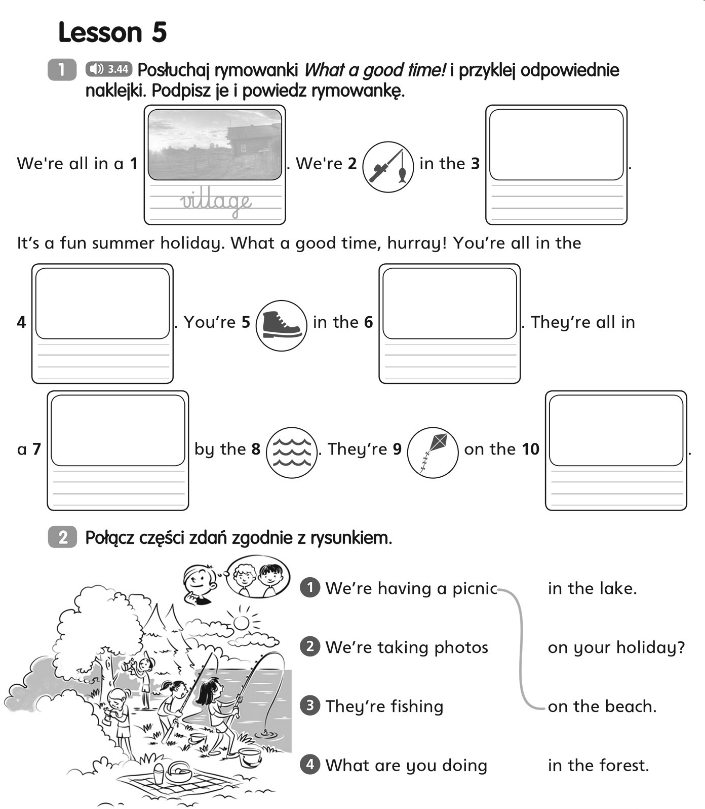 Zajęcia rozwijające kreatywność – 03.06.2020 (śr)E-mail z wakacjiĆwiczenie:Posłuchaj proszę nagrania i przeczytaj tekst - e-mail. Dopasuj właściwy fragment tekstu obrazków 1-3.    Jest to strona 69 w książce ucznia.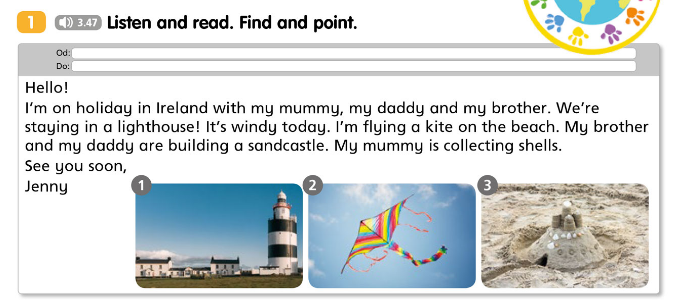 Karta pracy: Jest to strona 66 w ćwiczeniach ucznia.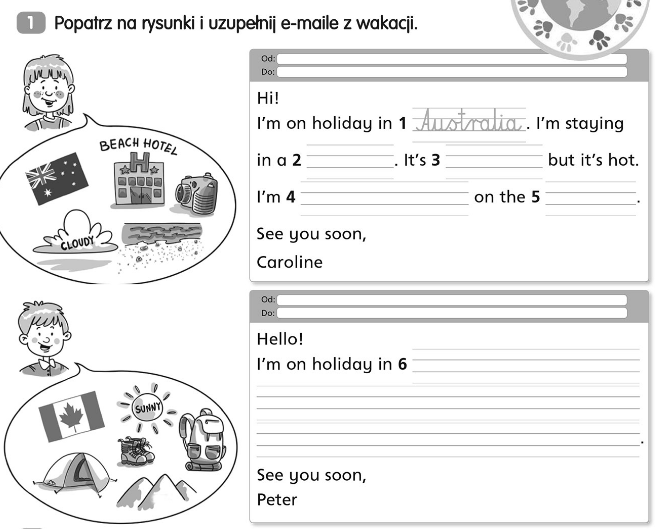 Język angielski - 04.06.2020 (czw)Topic: Rozwijamy umiejętność opisywania ilustracji; opisujemy zdjęcia z wakacji.Ćwiczenie 1:Przepisz proszę temat lekcji do zeszytu. Następnie wysłuchaj nagrania i wskaż właściwą osobę o której mowa w nagraniu.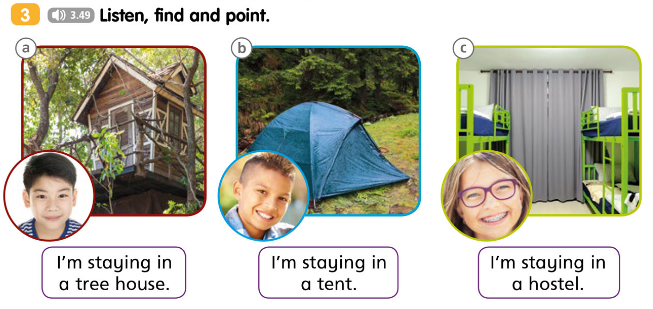 Ćwiczenie 2:Na podstawie nagrania i tekstu wskaż właściwe osoby na obrazkach. Jest to strona 68 w książce ucznia.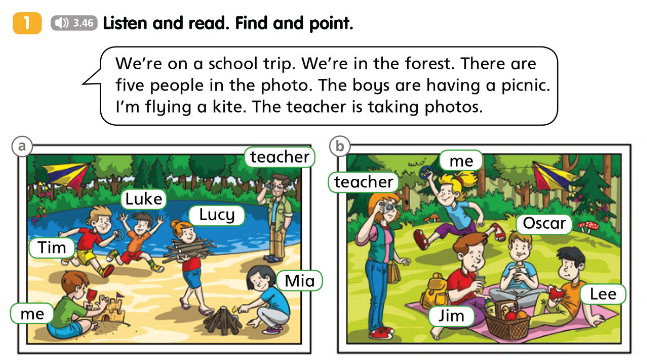 Karta pracy – Jest to strona 65 w ćwiczeniach ucznia.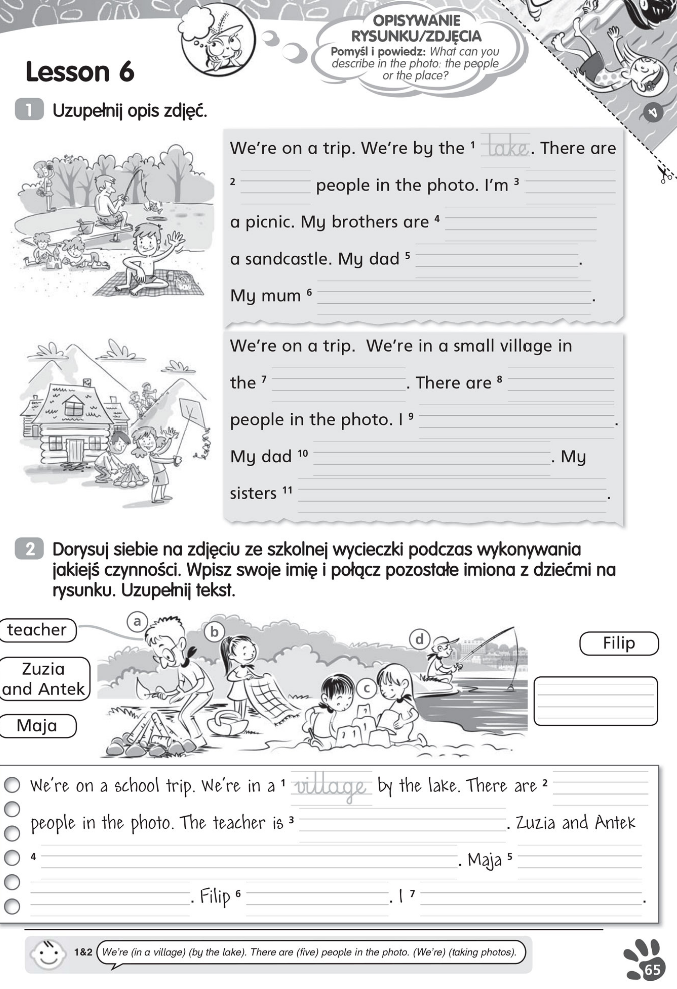 Nagranie do ćwiczenia 1(proszę dwukrotnie kliknąć w nagranie)Nagranie do ćwiczenia 2(proszę dwukrotnie kliknąć w nagranie)Nagranie do ćwiczenia 3(proszę dwukrotnie kliknąć w nagranie)Nagranie do powyższego ćwiczenia(proszę dwukrotnie kliknąć w nagranie)DLA CHĘTNYCH: Posłuchaj, przeczytaj i powtórz proszę dialog. Jest to strona 69 w książce ucznia.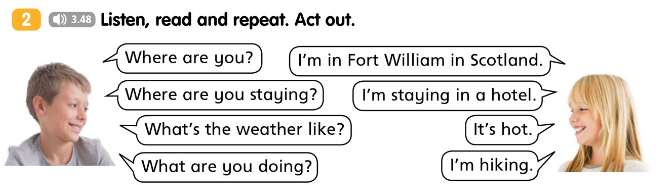 Na podstawie ćwiczenia DLA CHĘTNYCH, uzupełnij poniższy dialog. Jest to strona 66 w ćwiczeniach ucznia.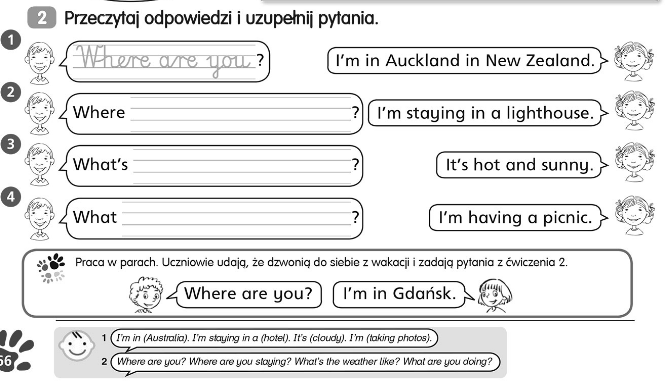 Nagranie do powyższego ćwiczenia(proszę dwukrotnie kliknąć w nagranie)Nagranie do powyższego ćwiczenia(proszę dwukrotnie kliknąć w nagranie)